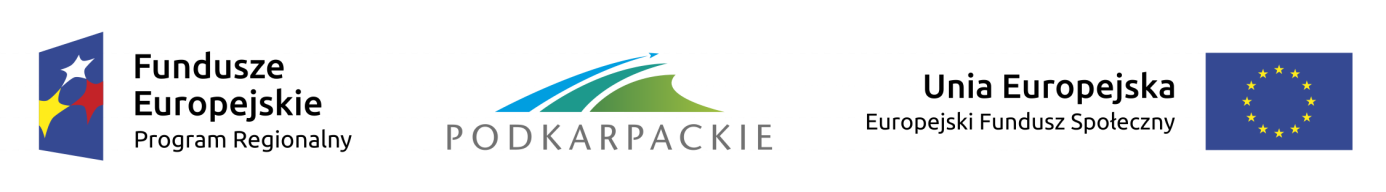 Załącznik nr 12Lista sprawdzająca w zakresie oceny FORMALNEJ I MERYTORYCZNO -  FINANSOWEJ WNIOSKU O PŁATNOŚĆ  W RAMACH X OSI PRIORYTETOWEJ POMOC TECHNICZNA Działanie  (nazwa, numer)10.1.Pomoc technicznaTytuł projektu:Komórka składająca wniosek:Kwota wydatków kwalifikowanych objętych wnioskiem (EFS w zł) :Numer w systemie informatycznymRPPK.10.01.00-18-__ __ __ __/__ __ Numer sprawyRP-VII. __ __ __ . __ . __ __ __ __Data wpłynięcia wniosku__ __ - __ __ - __ __ __ __Data uzupełnienia wniosku__ __ - __ __ - __ __ __ __Rodzaj wniosku o płatność□ wniosek o zaliczkę    □ wniosek rozliczający zaliczkę    □ wniosek o refundację□ wniosek sprawozdawczy    □ wniosek o płatność końcowąL.pKryteriumKryteriumTAK/NIE/NIE DOTYCZYTAK/NIE/NIE DOTYCZYTAK/NIE/NIE DOTYCZYTAK/NIE/NIE DOTYCZYTAK/NIE/NIE DOTYCZYTAK/NIE/NIE DOTYCZYTAK/NIE/NIE DOTYCZYTAK/NIE/NIE DOTYCZYTAK/NIE/NIE DOTYCZYTAK/NIE/NIE DOTYCZYUwagiL.pKryteriumKryteriumSprawdzenie(I ocena)Weryfikacja(I ocena)Weryfikacja(I ocena)Sprawdzenie(II ocena)Sprawdzenie(II ocena)Weryfikacja(II ocena)Sprawdzenie(III ocena)Sprawdzenie(III ocena)Sprawdzenie(III ocena)Weryfikacja(III ocena)Uwagi1.Czy wniosek został złożony przez osobę upoważnioną?Czy wniosek został złożony przez osobę upoważnioną?2.Czy wszystkie wymagane pola we wniosku zostały poprawnie wypełnione?Czy wszystkie wymagane pola we wniosku zostały poprawnie wypełnione?3.Czy został dotrzymany termin złożenia wniosku?Czy został dotrzymany termin złożenia wniosku?4.Czy do wniosku dołączono wymagane załączniki?Czy do wniosku dołączono wymagane załączniki?5.Czy do wniosku terminowo dołączono wymagane dodatkowe załączniki w związku z pogłębioną analizą?Czy do wniosku terminowo dołączono wymagane dodatkowe załączniki w związku z pogłębioną analizą?6.Czy faktury/inne dokumenty o równoważnej wartości dowodowej są opisane w prawidłowy sposób?Czy faktury/inne dokumenty o równoważnej wartości dowodowej są opisane w prawidłowy sposób?7.Czy faktury/inne dokumenty o równoważnej wartości dowodowej wystawione w walutach obcych zawierają :a) kurs i jego datę, po jakim faktura została zaksięgowana i wynik przeliczenia wartości faktury na PLN?b) kurs i jego datę, po jakim dokonano zapłaty za fakturę?Czy faktury/inne dokumenty o równoważnej wartości dowodowej wystawione w walutach obcych zawierają :a) kurs i jego datę, po jakim faktura została zaksięgowana i wynik przeliczenia wartości faktury na PLN?b) kurs i jego datę, po jakim dokonano zapłaty za fakturę?8.Czy wyciąg bankowy z rachunku projektu poświadcza fakt zapłacenia kwoty wynikającej z zestawienia faktur/innych dokumentów księgowych o równorzędnej wartości dowodowej?Czy wyciąg bankowy z rachunku projektu poświadcza fakt zapłacenia kwoty wynikającej z zestawienia faktur/innych dokumentów księgowych o równorzędnej wartości dowodowej?9.Czy kwoty zapisane we wniosku są zgodne z kwotami ujętymi na fakturach/innych dokumentach księgowych o równorzędnej wartości dowodowej? Czy kwoty zapisane we wniosku są zgodne z kwotami ujętymi na fakturach/innych dokumentach księgowych o równorzędnej wartości dowodowej? 10Czy minimum 70% łącznej kwoty przekazanych transz zaliczki zostało rozliczone we wnioskach o płatność?Czy minimum 70% łącznej kwoty przekazanych transz zaliczki zostało rozliczone we wnioskach o płatność?11.Czy data zapłaty zawiera się w okresie kwalifikowalności wydatków dla danego projektu?Czy data zapłaty zawiera się w okresie kwalifikowalności wydatków dla danego projektu?12.Czy wydatki zostały poniesione w ogólnym okresie kwalifikowalności wydatków (01.01.2014-31.12.2023)?Czy wydatki zostały poniesione w ogólnym okresie kwalifikowalności wydatków (01.01.2014-31.12.2023)?13.Czy wydatki przyporządkowano do właściwej kategorii kosztów projektu?Czy wydatki przyporządkowano do właściwej kategorii kosztów projektu?14.Czy poniesione wydatki zostały prawidłowo udokumentowane?Czy poniesione wydatki zostały prawidłowo udokumentowane?15.Czy wszystkie wydatki ujęte we wniosku o płatność są kwalifikowalne dla projektów Pomocy technicznej w ramach RPO WP ?Czy wszystkie wydatki ujęte we wniosku o płatność są kwalifikowalne dla projektów Pomocy technicznej w ramach RPO WP ?16.Czy podatek od towarów i usług został zaliczony do kosztów kwalifikowalnych?Czy podatek od towarów i usług został zaliczony do kosztów kwalifikowalnych?17.Czy podatek od towarów i usług został faktycznie poniesiony przez beneficjenta?Czy podatek od towarów i usług został faktycznie poniesiony przez beneficjenta?18.Czy beneficjent nie ma prawnej możliwości odzyskania podatku VAT?Czy beneficjent nie ma prawnej możliwości odzyskania podatku VAT?19.Czy wydatki ujęte we wniosku obejmują zakup środków trwałych?Czy wydatki ujęte we wniosku obejmują zakup środków trwałych?20.Czy wydatki dotyczące środków trwałych są kwalifikowalne?Czy wydatki dotyczące środków trwałych są kwalifikowalne?21.Czy prawidłowo określono tryb postępowania przy udzielaniu zamówienia publicznego w zależności od rodzaju, wartości przedmiotu zamówienia?Czy prawidłowo określono tryb postępowania przy udzielaniu zamówienia publicznego w zależności od rodzaju, wartości przedmiotu zamówienia?22.Czy realizacja projektu następuje z zachowaniem zasad polityk wspólnotowych?Czy realizacja projektu następuje z zachowaniem zasad polityk wspólnotowych?23.Czy zamieszczono informację nt. problemów napotkanych w trakcie realizacji projektu lub zamieszczono adnotację „nie dotyczy”?Czy zamieszczono informację nt. problemów napotkanych w trakcie realizacji projektu lub zamieszczono adnotację „nie dotyczy”?24.Czy opisano przebieg realizacji projektu objętego wnioskiem?Czy opisano przebieg realizacji projektu objętego wnioskiem?25.Czy wskazano planowany przebieg rzeczowy realizacji projektu do czasu złożenia kolejnego wniosku (nie dotyczy płatności końcowej)?Czy wskazano planowany przebieg rzeczowy realizacji projektu do czasu złożenia kolejnego wniosku (nie dotyczy płatności końcowej)?26.Czy wybrano prawidłowe wartości wszystkich wskaźników produktu ujętych w projekcie?Czy wybrano prawidłowe wartości wszystkich wskaźników produktu ujętych w projekcie?Kontrola krzyżowaKontrola krzyżowaKontrola krzyżowaKontrola krzyżowaKontrola krzyżowaKontrola krzyżowaKontrola krzyżowaKontrola krzyżowaKontrola krzyżowaKontrola krzyżowaKontrola krzyżowaKontrola krzyżowaKontrola krzyżowaKontrola krzyżowa1.Czy faktura/dokument o równoważnej wartości dowodowej załączony do ocenianego wniosku o płatność został przedstawiony w poprzednich wnioskach o płatność składanych w ramach danego projektu?2.Czy faktura/dokument o równoważnej wartości dowodowej załączony do ocenianego wniosku o płatność został przedstawiony we wnioskach o płatność dotyczących innego/innych projektów realizowanych przez tego samego beneficjenta?3.W przypadku odpowiedzi TAK na pytania nr 1 i/lub 2, czy nie zachodzi podwójne finansowanie wydatków?KryteriumKryteriumKryteriumKryteriumKryteriumKryteriumKryteriumKryteriumKryteriumKryteriumKryteriumKryteriumKryteriumKryterium1.Czy wniosek może zostać poświadczony w załączonej formie?I OCENAI OCENAI OCENAI OCENASPRAWDZAJĄCY:Imię i nazwisko: Stanowisko:Data:Podpis:WERYFIKUJĄCY:Imię i nazwisko: Stanowisko:Data:Podpis:AKCEPTUJĄCY:Imię i nazwisko: Stanowisko:Data:Podpis:ZATWIERDZAJĄCY:Imię i nazwisko: Stanowisko:Data:Podpis:II OCENAII OCENAII OCENAII OCENASPRAWDZAJĄCY:Imię i nazwisko: Stanowisko:Data:Podpis:WERYFIKUJĄCY:Imię i nazwisko: Stanowisko:Data:Podpis:AKCEPTUJĄCY:Imię i nazwisko: Stanowisko:Data:Podpis:ZATWIERDZAJĄCY:Imię i nazwisko: Stanowisko:Data:Podpis:III OCENAIII OCENAIII OCENAIII OCENASPRAWDZAJĄCY:Imię i nazwisko: Stanowisko:Data:Podpis:WERYFIKUJĄCY:Imię i nazwisko: Stanowisko:Data:Podpis:AKCEPTUJĄCY:Imię i nazwisko: Stanowisko:Data:Podpis:ZATWIERDZAJĄCY:Imię i nazwisko: Stanowisko:Data:Podpis:Wniosek wymaga uzupełnienia w zakresie:Wniosek wymaga uzupełnienia w zakresie:Wniosek wymaga uzupełnienia w zakresie:SprawdzenieWeryfikacja1.1.2.2.3.3.Termin uzupełnienia: Termin uzupełnienia: Termin uzupełnienia: SprawdzenieWeryfikacja(dd-mm-rrrr) (dd-mm-rrrr) (dd-mm-rrrr) Wniosek uzupełniono w wymaganym terminie do dnia: Wniosek uzupełniono w wymaganym terminie do dnia: Wniosek uzupełniono w wymaganym terminie do dnia: SprawdzenieWeryfikacja(dd-mm-rrrr) (dd-mm-rrrr) (dd-mm-rrrr) Dokonano uzupełnień w zakresie wykazanym w pkt.I:Dokonano uzupełnień w zakresie wykazanym w pkt.I:Dokonano uzupełnień w zakresie wykazanym w pkt.I:SprawdzenieWeryfikacja1.2.3.Wniosek wymaga uzupełnienia w zakresie:Wniosek wymaga uzupełnienia w zakresie:Wniosek wymaga uzupełnienia w zakresie:SprawdzenieWeryfikacja1.1.2.2.3.3.Termin uzupełnienia: Termin uzupełnienia: Termin uzupełnienia: SprawdzenieWeryfikacja(dd-mm-rrrr) (dd-mm-rrrr) (dd-mm-rrrr) Wniosek uzupełniono w wymaganym terminie do dnia: Wniosek uzupełniono w wymaganym terminie do dnia: Wniosek uzupełniono w wymaganym terminie do dnia: SprawdzenieWeryfikacja(dd-mm-rrrr) (dd-mm-rrrr) (dd-mm-rrrr) Dokonano uzupełnień w zakresie wykazanym w pkt.I:Dokonano uzupełnień w zakresie wykazanym w pkt.I:Dokonano uzupełnień w zakresie wykazanym w pkt.I:SprawdzenieWeryfikacja1.2.3.